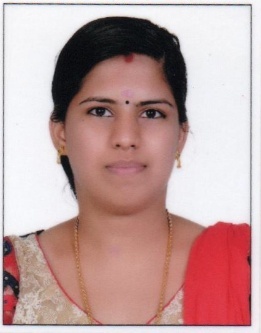 Mrs.AISWARYA.C/o-TEL: +971501685421Email: aiswarya.339654@2freemail.com Visa Status: UAE Visit VisaMOH License Career Objective   “ To secure a challenging position where I can effectively contribute my skills and get healthy working environment where my potential can be increased”Personal DetailsDate of Birth                  	            :  17/12/1990Gender              :  FemaleMarital status                            :  MarriedReligion 	:  HinduNationality                                  	:   IndianLanguages known	:  English,Hindi, MalayalamRegistration DetailsRegistered nurse &registered midwife under Kerala Nurses&Midwives Council .Register Number-63147.Registered nurse under Ministry Of Health UAE .Register Number –RN012294Professional ExperienceDuties And ResponsibilitiesPlan,manage and asses care.Monitoring and maintaining vital parametersAdministration of medicine including narcotics and high risk medicine as per doctor’s order.Assist with endotracheal intubation and lumbar puncture.Perform intravenous cannula insertion,catheterization,nasogastric tube insertion and tube feeding.Perform CPR.Tracheostomy,endotracheal and oral suctioning.Change wound dressing.Perform ABG analysis.Perform clinical procedures and therapeutical interventions as per doctor’s order.Perform infection control measures.Provide health education.Asses and manage pain.Collaborates with staff during prolonged shifts under high energy conditions.Perform fall prevention measures.Equipments HandledCardiac Monitor,Defibrillator,Ambubag,Intravenous infusionpump and syringe pump,pulseoxy meter,suction apparatus,glucometer,nebulizer,ECG machine,BP apparatus,stethoscope,clinical thermometer,oxygen cylinder and oxygen flow meterAcademic Qualification	Additional Service Education CourseBasic Life Support(July 2016-July 2018)Personal SkillsExcellent verbal and written communication skills.Team work,tolerance,adaptability,kindness,compassion.Can work under stressful conditions.Computer and internet experience,Ms Office basic knowledge(Word&Excel).Hobbies And InterestsReading, Writing, singing and Travelling.DeclarationI hereby declare that the information furnished by me in the above document is true and accurate to the best of my knowledge.CURRICULAM VITAEHospitalTypeNo Of BedsDesignationPeriodAreaP K Das Institute Of Medical ScienceVaniyamkulamPrivate Medical College    750Staff Nurse21 Oct2013 To11 Jan2016Medical Surgical WardSevana Hospital And Research CentrePattambiPrivate 175Staff Nurse15Jan2016To31 July2016Medical Surgical WardSL NO:QualificationInstitutionIssuing AuthorityYear of PassingMarks      1SSLCLSNGHSS, OttapalamPublic Examinations, Kerala200693%2PLUS TWOTRKHSS, VaniyamkulamBoard of Higher Secondary200887%3BSc NursingCo-operative  College of Nursing.ThiruvananthapuramUniversity of Kerala201476%